СОГЛАШЕНИЕо взаимодействии между Муниципальным автономным учреждением Шолоховского района «Многофункциональный центр предоставления государственных и муниципальных услуг» и Управлением социальной  защиты  населения Администрации  Шолоховского района Ростовской области по предоставлению государственных услуг  ст. Вешенская	«02» декабря .	№ 30      Муниципальное автономное учреждение Шолоховского района «Многофункциональный центр предоставления государственных и муниципальных услуг, именуемый в дальнейшем – МФЦ, в лице директора Чучуева Владимира Петровича, действующего на основании Устава, с одной стороны, и Управление социальной  защиты  населения Администрации  Шолоховского района Ростовской области, именуемый в дальнейшем – Орган, в лице начальника Щиповсковой Лидии Георгиевны, действующего на основании Положения, с другой стороны, вместе именуемые Стороны, на основании статьи 18 Федерального закона от 27.07.2010 № 210-ФЗ «Об организации  предоставления государственных и муниципальных услуг» (далее - Федеральный закон № 210-ФЗ), Постановления Правительства Российской Федерации от 27.09.2011 № 797 «О взаимодействии между многофункциональными центрами предоставления государственных и муниципальных услуг и федеральными органами исполнительной власти, органами государственных внебюджетных фондов, органами государственной власти субъектов Российской Федерации, органами местного самоуправления» (далее – Постановление № 797), постановления Правительства Российской Федерации от 22.12.2012 № 1376 «Об утверждении Правил организации деятельности многофункциональных центров предоставления государственных и муниципальных услуг» (далее - Правила) заключили настоящее Соглашение о нижеследующем.1. Предмет Соглашения1.1. Предметом настоящего Соглашения является порядок взаимодействия между МФЦ и Органом при организации предоставления государственных (муниципальных) услуг.2. Перечень государственных услуг, предоставляемых на базе МФЦ, в соответствии с настоящим Соглашением2.1. Перечень государственных (муниципальных) услуг, предоставляемых на базе МФЦ, приведен в Приложении № 1 к настоящему Соглашению.3. Права и обязанности Органа3.1. Орган вправе:3.1.1. направлять запросы и обращения в МФЦ по вопросам, относящимся к сфере деятельности МФЦ;3.1.2. направлять в МФЦ предложения по совершенствованию деятельности МФЦ;3.1.3. выступать с предложениями о пересмотре сроков и условий настоящего Соглашения;3.2. Орган обязан:3.2.1. обеспечивать предоставление государственных (муниципальных) услуг на базе МФЦ при условии соответствия МФЦ требованиям, установленным Правилами;3.2.2. обеспечивать доступ МФЦ к информационным системам, содержащим необходимые для предоставления государственных (муниципальных) услуг сведения, если иное не предусмотрено законодательством;3.2.3. обеспечивать предоставление на основании запросов МФЦ необходимых сведений по вопросам, относящимся к предоставлению государственных (муниципальных) услуг;3.2.4. при получении запроса МФЦ (в том числе межведомственного запроса) рассматривать его в порядке, установленном нормативными правовыми актами, регулирующими порядок предоставления государственных (муниципальных) услуг;3.2.5. передавать в МФЦ документы и информацию, необходимые для предоставления государственных (муниципальных) услуг, в срок, установленный пунктом 5.3.2 настоящего Соглашения;3.2.6. информировать в срок не более 3 (трех) рабочих дней МФЦ о внесении изменений и дополнений в нормативные правовые акты, регламентирующие предоставление государственных (муниципальных) услуг;3.2.7. информировать заявителей о возможности получения государственных (муниципальных) услуг в МФЦ;3.2.8. предоставлять по запросу МФЦ разъяснения о порядке и условиях получения заявителями предоставляемых государственных (муниципальных) услуг;3.2.9. обеспечивать участие своих представителей в проведении мероприятий, направленных на обучение и повышение квалификации сотрудников МФЦ по вопросам предоставления соответствующих государственных (муниципальных) услуг;3.2.10. определять лиц, ответственных за взаимодействие с МФЦ по вопросам предоставления государственных (муниципальных) услуг;3.2.11. соблюдать требования настоящего Соглашения.4. Права и обязанности МФЦ4.1. МФЦ вправе:4.1.1. запрашивать у Органа доступ к информационным системам, содержащим необходимые для предоставления государственных (муниципальных) услуг на базе МФЦ, если иное не предусмотрено законодательством;4.1.2. выступать с предложениями о пересмотре сроков и условий настоящего Соглашения;4.1.3. запрашивать и получать документы и информацию, необходимые для предоставления государственных (муниципальных) услуг, предусмотренных в Приложении № 1, в соответствии с частью 2 статьи 16 Федерального закона № 210-ФЗ;4.1.4. сообщать о фактах нарушения Органом сроков предоставления государственных (муниципальных) услуг, а также о фактах иных нарушений Органом законодательства и настоящего Соглашения в рамках предоставления государственных (муниципальных) услуг на базе МФЦ.4.2. МФЦ обязан:4.2.1. предоставлять на основании запросов и обращений Органа, физических и юридических лиц необходимые сведения по вопросам, относящимся к установленной сфере деятельности МФЦ;4.2.2. обеспечивать защиту информации, доступ к которой ограничен в соответствии с законодательством, а также соблюдать режим обработки и использования персональных данных;4.2.3. осуществлять взаимодействие с Органом в соответствии с настоящим Соглашением, нормативными правовыми актами, регламентом деятельности МФЦ;4.2.4. соблюдать требования настоящего Соглашения, в том числе направлять межведомственный запрос, в том числе в Орган, в срок, установленный в пункте 5.3.6 настоящего Соглашения;4.2.5. проводить мероприятия, направленные на обучение и повышение квалификации сотрудников МФЦ по вопросам предоставления государственных (муниципальных) услуг, указанных в Приложении № 1;4.2.6. соблюдать при организации предоставления государственных (муниципальных) услуг на базе МФЦ, указанных в Приложениях № 1, требования нормативных правовых актов, регулирующих порядок их предоставления;4.2.7. обеспечивать доступ заявителей к сведениям, размещенным в федеральной государственной информационной системе «Единый портал государственных и муниципальных услуг (функций)»;4.2.8. обеспечивать защиту передаваемых в Орган сведений от неправомерного доступа, уничтожения, модификации, блокирования, копирования, распространения, иных неправомерных действий с момента поступления этих сведений в МФЦ, в том числе в автоматизированную информационную систему МФЦ, и до момента их поступления в Орган, в том числе в информационную систему Органа, либо до момента их передачи заявителю;4.2.9. соблюдать стандарты комфортности, требования к организации взаимодействия с заявителями, установленные Правилами, административными регламентами предоставления государственных (муниципальных) услуг, настоящим Соглашением;4.2.10. размещать информацию о порядке предоставления государственных (муниципальных) услуг с использованием доступных средств информирования заявителей (информационные стенды, сайт в информационно-телекоммуникационной сети «Интернет», средства массовой информации);4.2.11. обеспечивать передачу в Орган жалоб на нарушение порядка предоставления государственных (муниципальных) услуг, в том числе на нарушения, допущенные МФЦ и (или) привлекаемыми организациями, не позднее следующего рабочего дня со дня поступления жалобы.5. Порядок информационного обмена. Порядок предоставления государственных (муниципальных) услуг Органа через МФЦ5.1. Информационный обмен между МФЦ и Органом осуществляется посредством почтового отправления, курьерской доставки и (или) в электронном виде, в том числе с использованием Интегрированной информационной системы единой сети МФЦ Ростовской области (далее -ИИС ЕС МФЦ РО) на основе алгоритмов действий, указанных в Приложении № 2 к настоящему Соглашению.5.2. При реализации своих функций МФЦ вправе запрашивать документы и информацию, необходимые для организации предоставления государственных (муниципальных) услуг, в рамках межведомственного информационного взаимодействия при направлении межведомственного запроса.5.3. В рамках настоящего Соглашения устанавливаются следующие особенности межведомственного информационного взаимодействия между Органом и МФЦ:5.3.1. Орган обязан передавать в МФЦ документы и информацию, находящиеся в распоряжении Органа, которые необходимы для предоставления государственных (муниципальных) услуг;5.3.2. Орган обязан передавать в МФЦ документы и информацию, указанную в пункте 5.3.1 настоящего Соглашения, в срок не более 5 (пяти) рабочих дней с момента получения межведомственного запроса о предоставлении документов и информации;5.3.3. Орган обязан предоставлять по запросу МФЦ сведения о ходе выполнения межведомственного запроса в срок не более 1 (одного) рабочего дня с момента получения соответствующего запроса МФЦ;5.3.4. МФЦ обязан передавать в Орган документы и информацию, полученную от заявителя, в срок не более 1 (одного) рабочего дня с момента получения запроса от заявителя о предоставлении государственной (муниципальной) услуги, в случае его обращения в центральный офис МФЦ, или комплектации полного пакета документов, необходимого для предоставления государственной (муниципальной) услуги посредством межведомственного взаимодействия;5.3.5. МФЦ обязан передавать в Орган документы и информацию, полученную от заявителя, в срок не более 6 (шести) рабочих дней с момента получения запроса от заявителя о предоставлении государственной (муниципальной) услуги, в случае его обращения в центр удаленного доступа МФЦ;5.3.6. МФЦ обязан соблюдать требования Соглашения, в том числе направлять межведомственный запрос в срок не более 1 (одного) рабочего дня с момента получения запроса от заявителя о предоставлении государственной (муниципальной) услуги;5.4. Стороны обязаны соблюдать требования к обработке персональных данных и иной информации, необходимой для предоставления государственных (муниципальных) услуг, в частности:5.4.1. При обработке персональных данных в информационных системах Органом и МФЦ должно быть обеспечено:а) проведение мероприятий, направленных на предотвращение несанкционированного доступа к персональным данным и (или) передачи их лицам, не имеющим права доступа к такой информации;б) своевременное обнаружение фактов несанкционированных доступа к персональным данным и их обработки;в) недопущение воздействия на технические средства автоматизированной обработки персональных данных, в результате которого может быть нарушено их функционирование;г) осуществление контроля за обеспечением уровня защищенности персональных данных;5.4.2. Стороны обязаны проводить мероприятия по обеспечению безопасности персональных данных при их обработке в информационных системах, включающие в себя:а) определение угроз безопасности персональных данных при их обработке, формирование на их основе модели угроз;б) разработку на основе модели угроз системы защиты персональных данных, обеспечивающей нейтрализацию предполагаемых угроз с использованием методов и способов защиты персональных данных, предусмотренных для соответствующего класса информационных систем;в) проверку готовности средств защиты информации к использованию с составлением заключений о возможности их эксплуатации;г) установку и ввод в эксплуатацию средств защиты информации в соответствии с эксплуатационной и технической документацией;д) обучение лиц, использующих средства защиты информации, применяемые в информационных системах, правилам работы с ними;е) учет применяемых средств защиты информации, эксплуатационной и технической документации к ним, носителей персональных данных;ж) учет лиц, допущенных к работе с персональными данными в информационной системе;з) контроль за соблюдением условий использования средств защиты информации, предусмотренных эксплуатационной и технической документацией;и) разбирательство и составление заключений по фактам несоблюдения условий хранения носителей персональных данных, использования средств защиты информации, которые могут привести к нарушению конфиденциальности персональных данных или другим нарушениям, приводящим к снижению уровня защищенности персональных данных;к) разработка и принятие мер по предотвращению возможных опасных последствий подобных нарушений;л) описание системы защиты персональных данных.5.5. Порядок предоставления государственных (муниципальных) услуг Органа через МФЦ описан в Приложении № 3 к настоящему Соглашению.6. Ответственность сторон за неисполнение или ненадлежащееисполнение возложенных на них обязанностей6.1. За неисполнение или ненадлежащее исполнение обязанностей по настоящему Соглашению, а также за невыполнение и (или) ненадлежащее выполнение требований к обработке персональных данных и (или) иной информации, необходимой для предоставления государственных (муниципальных) услуг, Стороны несут ответственность, предусмотренную законодательством Российской Федерации.7. Срок действия Соглашения7.1. Настоящее Соглашение вступает в силу с даты подписания обеими Сторонами и действует до «31» декабря 2014 года.7.2. Если за 1 (один) календарный месяц до истечения срока действия настоящего Соглашения ни одна из Сторон не заявит о его расторжении, то Соглашение автоматически пролонгируется на 1 (один) год. В дальнейшем, срок действия настоящего Соглашения будет продлеваться ежегодно сроком на 1 (один) год до тех пор, пока одна из Сторон не заявит о своем желании расторгнуть настоящее Соглашение.8. Материально-техническое и финансовое обеспечениепредоставления государственных услуг Органа на базе МФЦ8.1. Материально-техническое и финансовое обеспечение предоставления государственных услуг Органа на базе МФЦ осуществляется за счет источников и в порядке, предусмотренных в Приложении № 4 к настоящему Соглашению.9. Заключительные положения9.1. Изменение настоящего Соглашения осуществляется в письменной форме в виде дополнений к настоящему Соглашению, которые являются его неотъемлемой частью.9.2. Соглашение может быть расторгнуто по требованию одной из Сторон с обязательным уведомлением другой Стороны не менее чем за 1 (один) месяц до даты предполагаемого расторжения.9.3. Настоящее Соглашение составлено в двух экземплярах, имеющих одинаковую юридическую силу, по одному экземпляру для каждой Стороны Соглашения.10. Реквизиты и подписи СторонПриложение № 1к Соглашению от «02» декабря 2013 г. № 30Перечень государственных (муниципальных) услуг, предоставляемых на базе МФЦПриложение № 2к Соглашению от «02» декабря 2013 г. № 30Организация защищенного электронного взаимодействия при обмене электронными документами1. Защищенное электронное взаимодействие между МФЦ и Органом строится на базе средств криптографической защиты информации (СКЗИ) «Домен-К», ПО ViPNetClient [Деловая почта], версии 3.1 и выше или их аналогов.2. Участники самостоятельно приобретают и устанавливают на свои аппаратные средства ПО ViPNet.3. Передача электронных документов между МФЦ и Органа осуществляется уполномоченными лицами, назначенными распорядительными документами Сторон. 4. Электронные документы в рамках электронного информационного взаимодействия МФЦ и Органа должны быть заверены электронной подписью (далее ЭП) и зашифрованы средствами ViPNetClient [Деловая почта], использующими библиотеки «Домен-К» или их аналоги. Имена файлов в течение года не должны повторяться.5. Подтверждением поступления электронных документов одной из Сторон является факт получения другой Стороной уведомления о доставке сообщения (извещение о приеме и прочтении письма), заверенного корректной ЭП. 6. В процессе передачи электронных документов передающая Сторона обязана дождаться получения уведомления о доставке (извещение о приеме и прочтении письма) переданного файла и, в случае отсутствия уведомления (извещение о приеме и прочтении письма) в течение 30 минут, в оперативном порядке связаться по телефону с принимающей Стороной для выяснения факта получения файла электронного документа. При необходимости произвести повторную отправку электронного документа с измененным именем.7. При выходе из строя каналов связи, аппаратных или программных средств ViPNetClient [Деловая почта] или их элементов, а также в иных случаях невозможности осуществления обмена электронными документами, соответственно, прекращения использования ViPNetClient [Деловая почта], одна из Сторон обязана в течение трех часов известить другую Сторону любым доступным способом. Стороны должны известить другую Сторону о готовности и сроках возобновления обмена документами в электронном виде с использованием ViPNetClient [Деловая почта] в течение суток.8. Информационный обмен осуществляется в соответствии со следующими принципами: - конфиденциальности и неразглашения сведений, полученных в процессе информационного обмена;- своевременности предоставления информации;- обязательности и безупречности исполнения достигнутых договоренностей;- обеспечения защиты и контроля доступа к информации.9. Участники обеспечивают защиту обрабатываемых персональных данных в соответствии с требованиями статьи 19 Федерального закона от 27.07.2006 № 152-ФЗ «О персональных данных».Приложение № 3к Соглашению от «02» декабря 2013 г. № 30Порядок организации предоставления государственных (муниципальных) услуг в МФЦНастоящий порядок определяет правила организации предоставления государственных услуг, указанных в Приложении № 1 к Соглашению, в МФЦ.В МФЦ осуществляется консультирование заявителей, прием заявлений (запросов) и документов, необходимых для предоставления государственных услуг, указанных в Приложении № 1 к Соглашению (далее - заявления (запросы) и необходимые документы), а также выдача документов по результатам предоставления таких государственных услуг только при личном обращении Заявителя (Представителя заявителя) с учетом особенностей, установленных настоящим Порядком, и в соответствии с законодательством.Перечень документов, необходимых для предоставления государственных услуг, требования к ним, установлены нормативными правовыми актами, регулирующими предоставление государственных услуг, в том числе административными регламентами предоставления государственных услуг, типовыми требованиями (сведениями) по консультированию, приему и выдаче документов для предоставления государственных (муниципальных) услуг в сфере социальной защиты населения.Работник МФЦ, осуществляющий прием заявления (запроса) и необходимых документов (далее - работник, осуществляющий прием документов), должен удостовериться в личности Заявителя (Представителя заявителя), засвидетельствовать подлинность его подписи на заявлении (запросе), а также составить расписку (выписку) и заверить ее своей подписью с указанием фамилии, имени, отчества. Заявления, которые подаются через МФЦ, подписываются Заявителем (Представителем заявителя) в присутствии работника МФЦ.В ходе приема документов от Заявителя работник МФЦ, осуществляющий прием документов, проверяет представленные заявление (запрос) и документы на предмет:оформления заявления (запроса) в соответствии с требованиями нормативных правовых актов, регулирующих предоставление государственной услуги;наличия прилагаемых необходимых документов, указанных в заявлении (запросе).При предъявлении Заявителем документа, удостоверяющего личность, работник, осуществляющий прием документов, проверяет срок действия документа и соответствие данных документа, удостоверяющего личность, данным, указанным в заявлении (запросе) и необходимых документах.При обращении Представителя заявителя работник, осуществляющий прием документов, проверяет наличие в представленных документах доверенности, удостоверенной в соответствующем порядке, подтверждающей полномочия Представителя заявителя, или иных документов, подтверждающих право лица представлять интересы Заявителя, и их копий. Оригинал указанного документа возвращается Представителю заявителя, копия документа приобщается к комплекту документов, передаваемых в Орган.Если представленные вместе с оригиналами копии документов не заверены в установленном порядке (и их заверение не предусмотрено законодательством), работник, осуществляющий прием документов, сравнив копии документов с их оригиналами, на копиях выполняет надпись об их соответствии оригиналам (либо ставит штамп «Копия верна»), заверяет своей подписью с указанием фамилии и инициалов.В случае представления Заявителем подлинника документа, представление которого в подлиннике не требуется, работник, осуществляющий прием документов, на копии такого документа выполняет надпись об их соответствии оригиналу (либо ставит штамп «Копия верна»), заверяет своей подписью с указанием фамилии и инициалов.Подлинник документа возвращается Заявителю, а копия приобщается к комплекту документов, передаваемых в Орган.Работник, осуществляющий прием документов, в подтверждение принятия МФЦ документов выдает Заявителю расписку (выписку) о приеме документов, представленных Заявителем. Также она содержит информацию о том, что невостребованный в течение 30 (тридцати) календарных дней результат услуги будет передан в Орган. Второй экземпляр расписки остается в МФЦ.Работник МФЦ отказывает в приеме документов по основаниям, предусмотренным соответствующим административным регламентом предоставления государственной (муниципальной) услуги.В случае необходимости комплектации полного пакета документов, необходимого для предоставления государственной (муниципальной) услуги, посредством межведомственного взаимодействия работник МФЦ в срок не позднее 1 (одного) рабочего дня с момента получения заявления о предоставления государственной (муниципальной) услуги направляет межведомственный запрос о представлении документов и (или) информации.В случае неполучения МФЦ ответов на межведомственный запрос в течение 5 (пяти) рабочих дней МФЦ направляет в адрес Органа заявление (запрос) и необходимые документы с приложением копии соответствующего межведомственного запроса.Орган принимает решение о необходимости направления повторного межведомственного запроса и уведомления Заявителя о невозможности предоставления ему услуги до получения ответа на межведомственный запрос и о том, что в предоставлении услуги ему не отказывается, а ответственность за задержку предоставления лежит на органе власти, в который был направлен запрос. В случае если в заявлении (запросе) Заявителем указано на получение документов после оказания соответствующей государственной (муниципальной) услуги через МФЦ соответствующее решение Органа направляет в МФЦ для выдачи Заявителю.МФЦ при получении ответа на такой межведомственный запрос в срок не более 1 (одного) рабочего дня передает его в Орган для принятия решения по услуге.Передача в Орган дополнительных документов специалистами МФЦ производится по сопроводительному реестру так же, как и основного пакета документов.Полные пакеты документов, включающие описи документов, заявления (запросы), документы, необходимые для предоставления государственной (муниципальной) услуги, подлежат передаче в Орган с сопроводительными реестрами.МФЦ передает в Орган комплекты документов с сопроводительными реестрами в срок:- не более 1 (одного) рабочего дня с момента получения запроса от Заявителя о предоставлении государственной (муниципальной) услуги в случае, если Заявитель по собственной инициативе предоставил по ней полный комплект документов, или в случае, если данная услуга не требует межведомственного взаимодействия;- не более 6 (шести) рабочих дней с момента получения запроса от Заявителя о предоставлении государственной (муниципальной) услуги в случае необходимости комплектации полного пакета документов, необходимого для предоставления государственной услуги, посредством межведомственного взаимодействия.Один экземпляр сопроводительного реестра передаваемых комплектов документов остается в Орган, а второй экземпляр с отметкой Органа о получении, указанием даты и подписью лица, принявшего документы, возвращается в МФЦ.1.13.1. В случае обращения Заявителя в центр удаленного доступа МФЦ комплекты документов с сопроводительными реестрами передаются в Орган в срок не более 6 (шести) рабочих дней.В случае установления взаимодействия между МФЦ и Органом в электронном виде комплекты документов с сопроводительными реестрами направляются по защищенному каналу связи либо с использованием съемного носителя информации.1.14.1. Муниципальное казенное учреждение «Управление многофункциональных центров города Ростова-на-Дону» (далее – МФЦ г. Ростова-на-Дону) посредством муниципальной системы межведомственного электронного взаимодействия, в установленном действующим законодательством порядке, направляет в Орган, а Орган обеспечивает прием в электронном виде, подписанный электронной подписью реестр принятых МФЦ г. Ростова-на-Дону дел, и производит его регистрацию датой поступления в электронном виде от МФЦ г. Ростова-на-Дону.Днем приема представленных Заявителем через МФЦ заявления (запроса) и необходимых документов является день получения их сотрудником МФЦ.Орган информирует МФЦ о результате предоставления государственной (муниципальной) услуги в срок, не позднее 1 (одного) рабочего дня со дня подготовки Органом соответствующих документов.В случае принятия положительного решения о предоставлении государственной (муниципальной) услуги, предусматривающей денежную выплату Заявителю, в составе информации Органа указывается размер выплаты и период ее начисления.В случае если в заявлении (запросе) Заявителем указано на получение документов после оказания соответствующей государственной (муниципальной) услуги через МФЦ Орган обеспечивает представление в МФЦ для выдачи Заявителю документов, сформированных по результатам рассмотрения заявлений (запросов) и необходимых документов (далее - документы по результатам предоставления государственных (муниципальных) услуг), в срок, не позднее 1 (одного) рабочего дня со дня подготовки Органом соответствующих документов.Перечень документов, передаваемых в МФЦ, указывается в соответствующей описи передаваемых документов, составляемой отдельно на каждый комплект документов по результатам предоставления государственных (муниципальных) услуг.Передача Органом документов по результатам предоставления государственных услуг для выдачи Заявителю и прием таких документов МФЦ осуществляется на основании сопроводительного реестра.Выдача документов по результатам предоставления государственных (муниципальных) услуг при личном обращении Заявителя (Представителя заявителя) в МФЦ осуществляется работником МФЦ, ответственным за выдачу документов, сформированных по результатам рассмотрения заявления (запроса) о предоставлении государственных (муниципальных) услуг (далее - работник, осуществляющий выдачу документов).При обращении Заявителя (Представителя заявителя) в МФЦ работник, осуществляющий выдачу документов:устанавливает личность Заявителя, в том числе проверяет документ, удостоверяющий его личность;проверяет правомочия Представителя заявителя действовать от имени Заявителя при получении документов;находит документы, подлежащие выдаче;знакомит Заявителя с перечнем выдаваемых документов (оглашает названия выдаваемых документов);выдает документы Заявителю;на экземпляре Заявителя расписки (выписки) делает отметку о выдаваемых документах, с указанием их перечня, проставляет свои фамилию и инициалы, должность, свою подпись, и предлагает Заявителю проставить фамилию, инициалы и подпись на хранящемся в МФЦ экземпляре расписки (выписки);отказывает в выдаче документов в случае, если за выдачей документов обратилось лицо, не являющееся Заявителем (Представителем заявителя), либо обратившееся лицо, отказалось предъявить документ, удостоверяющий его личность.Если Заявитель, не согласившись с перечнем выдаваемых ему документов, отказался проставить свою подпись в получении документов, документы ему не выдаются и работник, осуществляющий выдачу документов, на экземпляре расписки (выписки), хранящейся в МФЦ, проставляет отметку об отказе в получении документов путем внесения слов «Получить документы отказался», заверяет своей подписью.В этом случае сотрудник МФЦ информирует Заявителя о передаче документов в Орган и в течение следующих 2 (двух) рабочих дней обеспечивает направление их в Орган.МФЦ:обеспечивает хранение полученных от Органа документов, предназначенных для выдачи Заявителю, в течение следующих 30 (тридцати) календарных дней со дня получения таких документов от Органа;не позднее дня, соответствующего дню истечения указанного тридцатидневного срока, направляет невостребованные документы в Орган.1.22. При обращении Заявителя в МФЦ в периоды с 08 по 15 и с 23 по 30(31) числа месяца, применяется временный порядок взаимодействия МФЦ и Органа при определении права заявителя на получение жилищных субсидии и (или) мер социальной поддержки согласно Приложению к Порядку организации предоставления государственных (муниципальных) услуг Органа в МФЦ.Приложениек Порядку организации предоставлениягосударственных услуг в МФЦВременный порядокприема документов и межведомственного взаимодействия МФЦ и Органа при определении права заявителя на получение жилищных субсидии и (или) мер социальной поддержки при обращении в периоды с 08 по 15 и с 231 по 30(31) числа месяца1. В случае если обращение заявителя принято в МФЦ до 17-00, МФЦ обязан:в день обращения заявителя в МФЦ1.1)  сформировать дело заявителя,1.2) направить межведомственные запросы в соответствующие органы и организации,1.3) направить в Орган реестр принятых дел в электронном виде в соответствии с технологиями, предусмотренными соответствующими соглашениями и регламентами информационного взаимодействия,не позднее следующего рабочего дня за днем обращения заявителя в МФЦ1.4) направить в Орган дело заявителя, с приложением заверенных МФЦ копий направленных межведомственных запросов на бумажных носителях.2. В случае если обращение заявителя принято в МФЦ после 17-00, МФЦ обязан:в день обращения заявителя в МФЦ2.1) сформировать дело заявителя,2.2) направить в Орган реестр принятых дел в электронном виде в соответствии с технологиями, предусмотренными соответствующими соглашениями и регламентами информационного взаимодействия,не позднее следующего рабочего дня за днем обращения заявителя в МФЦ2.3) направить межведомственные запросы в соответствующие органы и организации, 2.4) направить в Орган дело заявителя, с приложением заверенных МФЦ копий направленных межведомственных запросов на бумажных носителях.3. Днем приема представленных Заявителем через МФЦ заявления (запроса) и необходимых документов является день получения их сотрудником МФЦ.4. По мере поступления в МФЦ ответов на межведомственные запросы, МФЦ обязан направить их в Орган в день поступления ответа, в случае если ответ поступил в МФЦ до 17-00, и не позднее 1 (одного) дня следующего за днем поступления ответа, в случае если ответ поступил в МФЦ после 17-00.5. МФЦ и Орган обязаны проводить информационно-разъяснительную работу с заявителями о сроках обращения за назначением (перерегистрацией) субсидий на оплату жилого помещения и коммунальных услуг с учетом требований, установленных постановлением Правительства РФ от 14.12.2005 № 761 «О предоставлении гражданам субсидий на оплату жилого помещения и коммунальных услуг».6. Отправку пакетов документов заявителей в электронном виде или сведений о них МФЦ осуществляет при наступлении технологической необходимости и возможности их обработки в Органе.Приложение № 4к Соглашению от «02» декабря 2013 г. № 30Материально-техническое и финансовое обеспечение предоставления государственных (муниципальных) услуг на базе МФЦМатериально-техническое и финансовое обеспечение предоставления государственных (муниципальных) услуг на базе МФЦ осуществляется учредителем МФЦ:- за счет субвенций из областного бюджета бюджетам муниципальных районов и городских округов на организацию исполнительно-распорядительных функций, связанных с реализацией переданных государственных полномочий по назначению ежемесячного пособия на ребенка, предоставлению мер социальной поддержки отдельным категориям граждан, по организации и осуществлению деятельности по попечительству в соответствии со статьей 7 Областного закона от 26 декабря 2007 года № 830-ЗС «Об организации опеки и попечительства в Ростовской области», по организации приемных семей для граждан пожилого возраста и инвалидов в соответствии с Областным законом от 19 ноября 2009 года № 320-ЗС «Об организации приемных семей для граждан пожилого возраста и инвалидов в Ростовской области», а также по организации работы по оформлению и назначению адресной социальной помощи в соответствии с Областным законом от 22 октября 2004 года № 174-ЗС «Об адресной социальной помощи в Ростовской области» в части участия МФЦ в осуществлении государственных полномочий;- за счет средств бюджета публично-правового образования, являющегося учредителем МФЦ.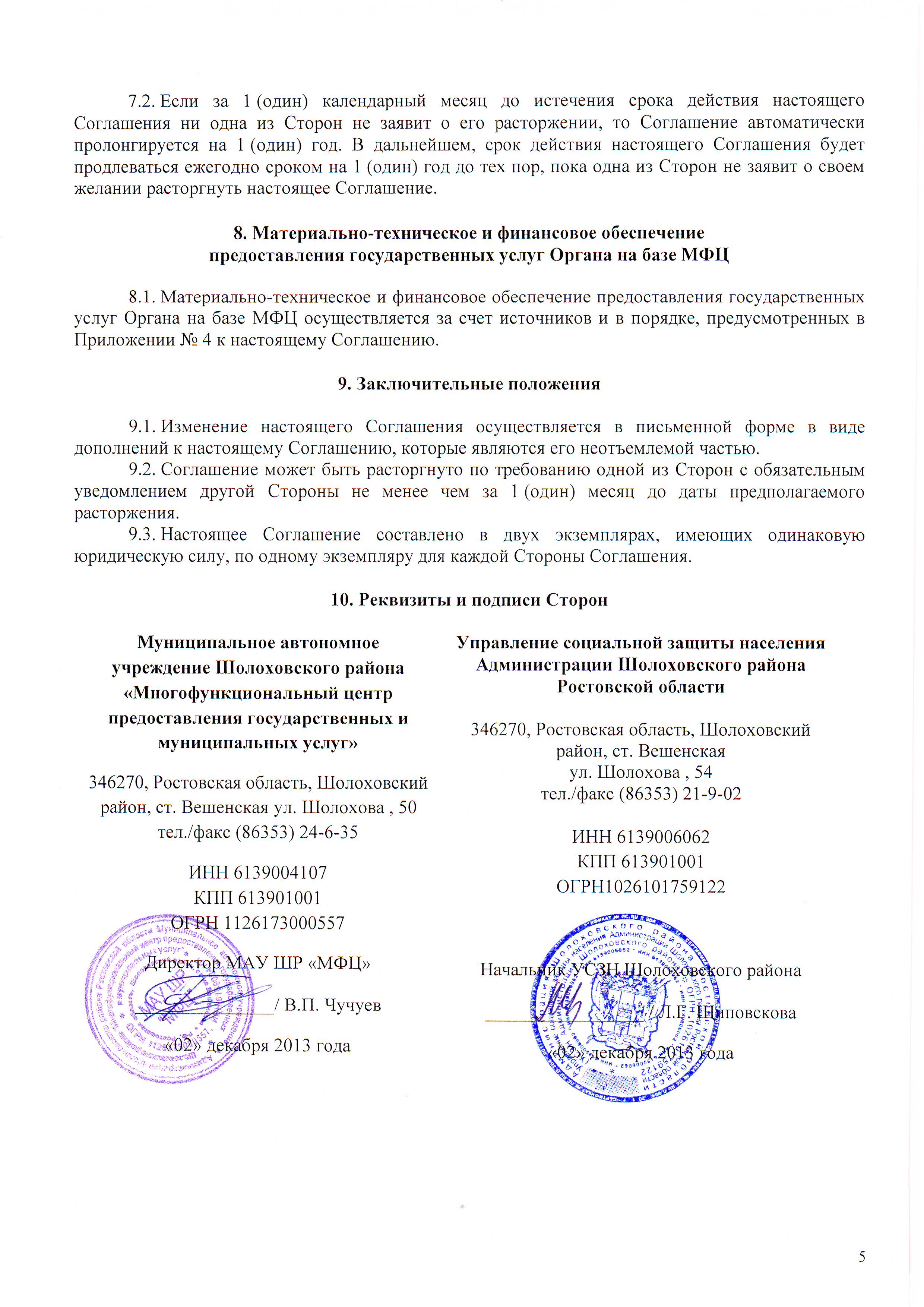 Муниципальное автономное учреждение Шолоховского района «Многофункциональный центр предоставления государственных и муниципальных услуг»346270, Ростовская область, Шолоховский район, ст. Вешенская ул. Шолохова , 50                    тел./факс (86353) 24-6-35ИНН 6139004107КПП 613901001ОГРН 1126173000557Директор МАУ ШР «МФЦ»_______________/ В.П. Чучуев«02» декабря 2013 годаУправление социальной защиты населения Администрации Шолоховского районаРостовской области346270, Ростовская область, Шолоховский район, ст. Вешенскаяул. Шолохова , 54тел./факс (86353) 21-9-02ИНН 6139006062КПП 613901001ОГРН1026101759122 Начальник УСЗН Шолоховского района_________________ / Л.Г. Щиповскова«02» декабря 2013 года№ п/пНаименование государственной, муниципальной услуги1Прием заявлений и организация предоставления гражданам субсидий на оплату жилых помещений и коммунальных услуг2Выплата компенсации расходов на оплату жилого помещения и коммунальных услуг в виде ежемесячной денежной выплаты льготным категориям граждан3Социальная поддержка семей, имеющих детей (в том числе многодетных семей, одиноких родителей (назначение и выплата ежемесячного пособия на ребенка)4Назначение и выплата единовременного пособия при рождении ребенка5Назначение и выплата пособия по уходу за ребенком6Предоставление ежемесячных компенсационных выплат нетрудоустроенным женщинам, имеющим детей в возрасте до 3 лет, уволенным в связи с ликвидацией организации7Назначение и выплата пособия по беременности и родам 8Назначение и выплата единовременного пособия женщинам, вставшим на учет в медицинских учреждениях в ранние сроки беременности9Предоставление ежемесячных денежных выплат малоимущим семьям, имеющим детей первого-второго года жизни10Предоставление ежемесячных денежных выплат на детей из многодетных семей11Социальная поддержка малоимущих граждан (Предоставление адресной социальной помощи в виде социального пособия в денежном выражении)12Выдача справок студентам для получения государственной социальной стипендии13Назначение ежемесячной денежной компенсации в возмещение вреда инвалидам вследствие аварии на Чернобыльской АЭС и семьям, потерявшим кормильца из числа инвалидов и участников ликвидации аварии на ЧАЭС14Назначение ежемесячной денежной компенсации на приобретение продовольственных товаров гражданам, подвергшимся радиационному воздействию и семьям, потерявшим кормильца из числа указанных граждан15Назначение ежегодной компенсации на оздоровление гражданам, подвергшимся радиационному воздействию16Назначение гражданам единовременной компенсации за вред здоровью, нанесенный вследствие чернобыльской катастрофы17Назначение единовременной компенсации семьям, потерявшим кормильца вследствие чернобыльской катастрофы, родителям погибшего18Назначение ежемесячной денежной компенсации на питание детей в детских дошкольных учреждениях (специализированных детских учреждениях лечебного и санаторного типа), а также обучающихся в общеобразовательных учреждениях, учреждениях начального профессионального и среднего профессионального образования19Назначение единовременного пособия в связи с переездом на новое место жительства и компенсации стоимости проезда, а также расходов по перевозке имущества гражданам, эвакуированным из зоны отчуждения и переселенным (переселяемым) из зоны отселения20Назначение компенсации за дополнительный оплачиваемый отпуск гражданам, подвергшимся воздействию радиации вследствие катастрофы на Чернобыльской АЭС, и гражданам, подвергшимся радиационному воздействию вследствие ядерных испытаний на Семипалатинском полигоне21Назначение компенсации для сохранения среднего заработка на период обучения новым профессиям и трудоустройства гражданам, эвакуированным из зоны отчуждения и переселенным (переселяемым) из зоны отселения, а также выехавшим в добровольном порядке на новое место жительства с территории отдельных зон радиоактивного загрязнения вследствие катастрофы на Чернобыльской АЭС22Назначение пособия на погребение членам семей или лицам, взявшим на себя организацию похорон граждан, погибших в результате катастрофы на Чернобыльской АЭС, умерших вследствие лучевой болезни и других заболеваний, возникших в связи с чернобыльской катастрофой, а также умерших граждан из числа инвалидов вследствие чернобыльской катастрофы23Выплата инвалидам (в том числе детям-инвалидам), имеющим транспортные средства в соответствии с медицинскими показаниями, или их законным представителям компенсации уплаченной ими страховой премии по договору обязательного страхования гражданской ответственности владельцев транспортных средств24Обеспечение проведения ремонта индивидуальных жилых домов, принадлежащих членам семей военнослужащих и сотрудников органов внутренних дел Российской Федерации, потерявшим кормильца25Прием документов граждан для принятия решения о присвоении им звания «Ветеран труда» и выдача гражданам удостоверения ветерана26Социальная поддержка отдельных категорий граждан в соответствии с принятыми нормативными актами субъекта Российской Федерации (прием документов граждан для принятия решения о присвоении им звания «Ветеран труда Ростовской области» и выдача гражданам удостоверений ветерана труда Ростовской области)27Оплата расходов на газификацию жилья28Социальная поддержка жертв политических репрессий (выплата реабилитированным гражданам денежной компенсации на установку телефона)29Выплата компенсации за предоставленные услуги связи (абонентская плата за телефон и радио) ветеранам труда, гражданам, приравненным к ним, ветеранам труда Ростовской области30Выдача гражданам направлений на медико-социальную экспертизу31Выдача инвалидам направлений для получения образования в специальные учреждения среднего профессионального образования32Назначение и выплата ежемесячного пособия на ребенка военнослужащего, проходящего военную службу по призыву33Назначение и выплата единовременного пособия беременной жене военнослужащего, проходящего военную службу по призыву34Предоставление государственной услуги по снижению стоимости лекарств по рецепту врача на 50 процентов35Предоставление единого проездного талона для проезда в общественном транспорте (бесплатный проезд на территории Ростовской области независимо от места регистрации на всех видах городского пассажирского транспорта (кроме такси), на автомобильном транспорте общего пользования (кроме такси) пригородных и внутрирайонных маршрутов)36Предоставление бесплатного зубопротезирования и ремонт зубных протезов (кроме расходов на оплату стоимости драгоценных металлов и металлокерамики)37Выдача гражданам удостоверений (дубликатов удостоверений), подтверждающих право на меры социальной поддержки в соответствии с Федеральным законом от 12.01.1995 № 5-ФЗ38Предоставление информации, прием документов органами опеки и попечительства от лиц, желающих установить опеку (попечительство) или патронаж над определенной категорией граждан (лица, признанные в установленном законом порядке недееспособными)39Прием документов для зачисления граждан пожилого возраста и инвалидов на социальное обслуживание в учреждения социального обслуживания муниципальных образований, государственное бюджетное учреждение социального обслуживания населения Ростовской области «Комплексный центр социального обслуживания населения Боковского района»40Выдача сертификата на региональный материнский капитал41Предоставление ежемесячных денежных выплат на полноценное питание беременных женщин из малоимущих семей, кормящих матерей и детей в возрасте до трех лет из малоимущих семей42Назначение ежемесячной денежной компенсации в возмещение вреда военнослужащим, ставшим инвалидами вследствие военной травмы, и членам семьи, потерявшим кормильца из числа указанных граждан, пенсионное обеспечение которых осуществляется Пенсионным фондом Российской Федерации43Оформление путевки ребенку-инвалиду в государственное учреждение социального обслуживания несовершеннолетних и семей с детьми (детский дом-интернат)44Оформление путевки гражданину пожилого возраста и инвалиду в государственное стационарное учреждение социального обслуживания населения Ростовской области (дом-интернат, психоневрологический интернат)45Предоставление малоимущим многодетным семьям автотранспортного средства (микроавтобуса)46Обеспечение техническими средствами реабилитации инвалидов с нарушениями функции зрения и опорно-двигательного аппарата